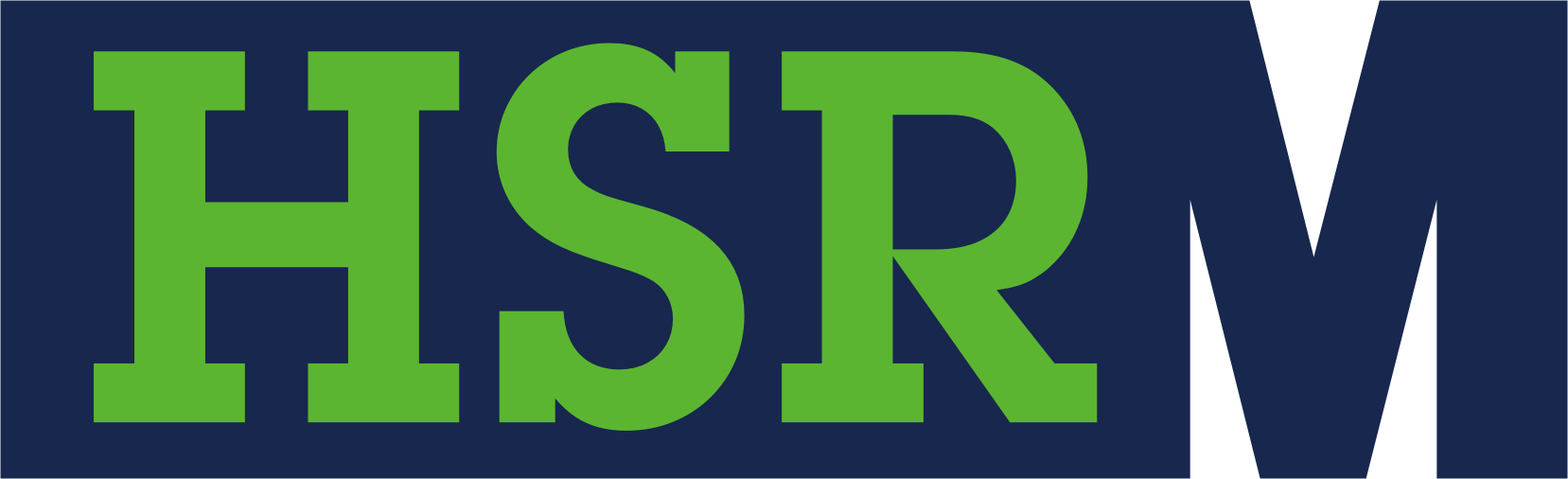 Hospodářská a sociální rada Mostecka, z. s.Budovatelů 2532434 01 MostHospodářská a sociální rada Mostecka řešila problematiku nezaměstnanostiÚstředním tématem únorového jednání Hospodářské a sociální rady Mostecka (HSRM) byla nezaměstnanost. Také tentokrát se konalo elektronickou formou, všichni členové proto obdrželi materiály v předstihu. Jejich součástí byla také prezentace zpracovaná Veronikou Kubalovou, ředitelkou Kontaktního pracoviště Most, Krajské pobočky ÚP ČR Ústí nad Labem, která mapovala vývoj stavu nezaměstnanosti v Ústeckém kraji a okrese Most. Ačkoli se podíl nezaměstnaných osob ve všech krajích Česka ke konci loňského roku snížil, Ústecký a Moravskoslezský kraj jsou s více než pětiprocentní nezaměstnaností stále nejpostiženějšími regiony. V rámci Ústeckého kraje je Mostecko i přes meziroční pokles stále okresem s nejvyšším podílem nezaměstnanosti a překračuje i celorepublikový průměr. Počet evidovaných uchazečů o zaměstnání v regionu meziročně poklesl, snížil se ale také počet volných pracovních míst, vzrostl proto počet uchazečů na jedno volné pracovní místo (4,7). Ze statistik úřadu práce mimo jiné vyplývá, že více než polovinu uchazečů o zaměstnání tvoří lidé se základním vzděláním. Zajímavý je i údaj, že v Ústeckém kraji je v evidenci úřadu práce ve srovnání s ostatními vyššími územně správními celky v republice nejvyšší počet mladistvých. Součástí prezentace je rovněž přehled projektů, které jsou na podporu snižování nezaměstnanosti realizovány Úřadem práce ČR celorepublikově, ale i přímo na regionální úrovni. Přehled obsahuje i výdaje na takzvanou Aktivní politiku zaměstnanosti, kam spadají například veřejně prospěšné práce, což je aktivita, kterou především obce v regionu považují za velmi důležitou. Kompletní prezentace je k dispozici na webových stránkách Hospodářské a sociální rady Mostecka http://www.hsr-uk.cz/hsr-m/prezentace.html Zčásti s tématem nezaměstnanosti souvisel i další z projednávaných bodů únorového jednání regionální tripartity. HSRM se totiž zabývala výsledky hodnocení „Kvality života v 205 obcích s rozšířenou působností a v Praze 2021“, sestavenými projektem společnosti Obce 
v datech a společností Deloitte. Město Most bylo zařazeno na 204. místo a Litvínov na 203. místo, což HSRM považuje za neobjektivní a nedávající skutečný obraz o kvalitě života na Mostecku. Regionální tripartita ve svém usnesení podpořila a připojila se ke stanovisku primátora Statutárního města Mostu Jana Paparegy, který už na výstupy projektu v tomto duchu reagoval v médiích.__________________________________________________________________________ Hospodářská a sociální rada Mostecka, z. s. vznikla v březnu roku 1999 jako apolitické občanské sdružení, jehož členy jsou fyzické a právnické osoby, instituce státní nebo veřejné správy, které žijí nebo působí na Mostecku. V současnosti má 55 členů. Hospodářská 
a sociální rada Mostecka, z. s. je členem Hospodářské a sociální rady Ústeckého kraje z. s., která sdružuje sedm okresních sdružení působících v rámci kraje.